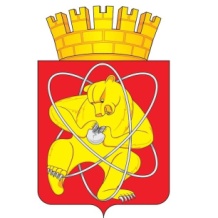 Городской округ«Закрытое административно – территориальное образование  Железногорск Красноярского края»АДМИНИСТРАЦИЯ ЗАТО г. ЖЕЛЕЗНОГОРСКПОСТАНОВЛЕНИЕ24.01.2024                                                                           	  	       		 	        № 71г. ЖелезногорскО внесении изменений в постановление Администрации ЗАТО г. Железногорск от 07.11.2013 №1763 «Об утверждении муниципальной программы ˮРеформирование и модернизация жилищно-коммунального хозяйства и повышение энергетической эффективности на территории ЗАТО Железногорскˮ»В целях реформирования и модернизации жилищно-коммунального хозяйства и повышения энергетической эффективности на территории ЗАТО Железногорск, в соответствии со ст. 179 Бюджетного кодекса Российской Федерации, руководствуясь статьей 16 Федерального закона от 06.10.2003 № 131-ФЗ «Об общих принципах организации местного самоуправления в Российской Федерации», Уставом ЗАТО Железногорск, ПОСТАНОВЛЯЮ:1. Внести следующие изменения в постановление Администрации ЗАТО г. Железногорск от 07.11.2013 №1763 «Об утверждении муниципальной программы ˮРеформирование и модернизация жилищно-коммунального хозяйства и повышение энергетической эффективности на территории ЗАТО Железногорскˮ»:1.1. В приложении к постановлению строку 10 таблицы раздела 1 «Паспорт муниципальной программы ЗАТО Железногорск» изложить в новой редакции:1.2. Приложение № 2 «Информация о ресурсном обеспечении муниципальной программы за счет средств местного бюджета, в том числе средств, поступивших из бюджетов других уровней бюджетной системы» к муниципальной программе ˮРеформирование и модернизация жилищно-коммунального хозяйства и повышение энергетической эффективности на территории ЗАТО Железногорскˮ» изложить в новой редакции (Приложение № 1).1.3. Приложение № 3 «Информация об источниках финансирования подпрограмм, отдельных мероприятий муниципальной программы (средства местного бюджета, в том числе средства, поступившие из бюджетов других уровней бюджетной системы)» к муниципальной программе «Реформирование и модернизация жилищно-коммунального хозяйства и повышение энергетической эффективности на территории ЗАТО Железногорск» изложить в новой редакции (Приложение № 2).1.4. В приложении 5.1 к муниципальной программе «Реформирование и модернизация  жилищно-коммунального хозяйства и повышение энергетической эффективности на территории ЗАТО Железногорск:- строку 7 таблицы раздела 1 «Паспорт Подпрограммы № 1» изложить в новой редакции:1.5. Приложение № 2 «Перечень мероприятий подпрограммы ˮРазвитие объектов социальной сферы, специального назначения и жилищно-коммунального хозяйства ЗАТО Железногорскˮ муниципальной программы ˮРеформирование и модернизация жилищно-коммунального хозяйства и повышение энергетической эффективности на территории ЗАТО Железногорскˮ» изложить в новой редакции (Приложение № 3).2. Отделу управления проектами и документационного, организационного обеспечения деятельности Администрации ЗАТО г. Железногорск (В.Г. Винокурова) довести настоящее постановление до сведения населения через газету «Город и горожане».3. Отделу общественных связей Администрации ЗАТО г. Железногорск (И.С. Архипова) разместить настоящее постановление на официальном сайте Администрации ЗАТО г. Железногорск в информационно-телекоммуникационной сети «Интернет».4. Контроль над исполнением настоящего постановления возложить на первого заместителя Главы ЗАТО г. Железногорск по жилищно-коммунальному хозяйству Р.И. Вычужанина.5. Настоящее постановление  вступает в силу после его официального опубликования.Глава ЗАТО г. Железногорск				           	         Д.М. ЧернятинИнформация по ресурсному обеспечению муниципальной программы, в том числе в разбивке по источникам финансирования по годам реализации программыФинансирование программы на 2024 - 2026 годы: 55 900 210,00 руб., в том числе за счет средств: федерального бюджета — 51 120,00 рублей,том числе:      2024 г. — 51 120,00 рублей,      2025 г. — 0,00 рублей,      2026 г. — 0,00 рублей,краевого бюджета — 20 880,00 рублей,том числе:      2024 г. — 20 880,00 рублей,      2025 г. — 0,00 рублей,      2026 г. — 0,00 рублей,местного бюджета — 55 828 210,00 рублей в том числе:      2024 г. — 33 290 690,00 рублей,      2025 г. — 11 268 760,00 рублей,      2026 г. — 11 268 760,00 рублей.Информация по ресурсному обеспечению подпрограммы, в том числе в разбивке по источникам финансирования по годам реализации подпрограммыФинансирование подпрограммы на 2024 – 2026 годы составит 53 307 410,00 рублей, в том числе за счет средств: федерального бюджета — 51 120,00 рублей,том числе:      2024 г. — 51 120,00 рублей,      2025 г. — 0,00 рублей,      2026 г. — 0,00 рублей,краевого бюджета — 20 880,00 рублей,том числе:      2024 г. — 20 880,00 рублей,      2025 г. — 0,00 рублей,      2026 г. — 0,00 рублей,местного бюджета — 53 235 410,00 рублей,      в том числе:      2024 г. — 31 697 890,00 рублей,      2025 г. — 10 768 760,00 рублей,      2026 г. — 10 768 760,00 рублей. Приложение №1
к постановлению Администрации ЗАТО г. Железногорск
от 24.01.2024 № 71Приложение №1
к постановлению Администрации ЗАТО г. Железногорск
от 24.01.2024 № 71Приложение №1
к постановлению Администрации ЗАТО г. Железногорск
от 24.01.2024 № 71Приложение №1
к постановлению Администрации ЗАТО г. Железногорск
от 24.01.2024 № 71Приложение №1
к постановлению Администрации ЗАТО г. Железногорск
от 24.01.2024 № 71Приложение № 2Приложение № 2Приложение № 2Приложение № 2к муниципальной программе "Реформирование и модернизация жилищно-коммунального хозяйства и повышение энергетической эффективности на территории ЗАТО Железногорск"к муниципальной программе "Реформирование и модернизация жилищно-коммунального хозяйства и повышение энергетической эффективности на территории ЗАТО Железногорск"к муниципальной программе "Реформирование и модернизация жилищно-коммунального хозяйства и повышение энергетической эффективности на территории ЗАТО Железногорск"к муниципальной программе "Реформирование и модернизация жилищно-коммунального хозяйства и повышение энергетической эффективности на территории ЗАТО Железногорск"к муниципальной программе "Реформирование и модернизация жилищно-коммунального хозяйства и повышение энергетической эффективности на территории ЗАТО Железногорск"Информация о ресурсном обеспечении муниципальной программы за счет средств местного бюджета, в том числе средств, 
поступивших из бюджетов других уровней бюджетной системыИнформация о ресурсном обеспечении муниципальной программы за счет средств местного бюджета, в том числе средств, 
поступивших из бюджетов других уровней бюджетной системыИнформация о ресурсном обеспечении муниципальной программы за счет средств местного бюджета, в том числе средств, 
поступивших из бюджетов других уровней бюджетной системыИнформация о ресурсном обеспечении муниципальной программы за счет средств местного бюджета, в том числе средств, 
поступивших из бюджетов других уровней бюджетной системыИнформация о ресурсном обеспечении муниципальной программы за счет средств местного бюджета, в том числе средств, 
поступивших из бюджетов других уровней бюджетной системыИнформация о ресурсном обеспечении муниципальной программы за счет средств местного бюджета, в том числе средств, 
поступивших из бюджетов других уровней бюджетной системыИнформация о ресурсном обеспечении муниципальной программы за счет средств местного бюджета, в том числе средств, 
поступивших из бюджетов других уровней бюджетной системыИнформация о ресурсном обеспечении муниципальной программы за счет средств местного бюджета, в том числе средств, 
поступивших из бюджетов других уровней бюджетной системыИнформация о ресурсном обеспечении муниципальной программы за счет средств местного бюджета, в том числе средств, 
поступивших из бюджетов других уровней бюджетной системыИнформация о ресурсном обеспечении муниципальной программы за счет средств местного бюджета, в том числе средств, 
поступивших из бюджетов других уровней бюджетной системыИнформация о ресурсном обеспечении муниципальной программы за счет средств местного бюджета, в том числе средств, 
поступивших из бюджетов других уровней бюджетной системыИнформация о ресурсном обеспечении муниципальной программы за счет средств местного бюджета, в том числе средств, 
поступивших из бюджетов других уровней бюджетной системыИнформация о ресурсном обеспечении муниципальной программы за счет средств местного бюджета, в том числе средств, 
поступивших из бюджетов других уровней бюджетной системыИнформация о ресурсном обеспечении муниципальной программы за счет средств местного бюджета, в том числе средств, 
поступивших из бюджетов других уровней бюджетной системыИнформация о ресурсном обеспечении муниципальной программы за счет средств местного бюджета, в том числе средств, 
поступивших из бюджетов других уровней бюджетной системыИнформация о ресурсном обеспечении муниципальной программы за счет средств местного бюджета, в том числе средств, 
поступивших из бюджетов других уровней бюджетной системыИнформация о ресурсном обеспечении муниципальной программы за счет средств местного бюджета, в том числе средств, 
поступивших из бюджетов других уровней бюджетной системыИнформация о ресурсном обеспечении муниципальной программы за счет средств местного бюджета, в том числе средств, 
поступивших из бюджетов других уровней бюджетной системырублейрублейНаименование показателяНаименование показателяКБККБККБККБККБККБК20242024202420242025202520262026Итого на периодИтого на периодНаименование показателяНаименование показателяКЦСРКВСРКВСРКФСРКФСРКВР20242024202420242025202520262026Итого на периодИтого на периодМуниципальная программа "Реформирование и модернизация жилищно-коммунального хозяйства и повышение энергетической эффективности на территории ЗАТО Железногорск"Муниципальная программа "Реформирование и модернизация жилищно-коммунального хозяйства и повышение энергетической эффективности на территории ЗАТО Железногорск"040000000033 362 690,0033 362 690,0033 362 690,0033 362 690,0011 268 760,0011 268 760,0011 268 760,0011 268 760,0055 900 210,0055 900 210,00Резерв средств на исполнение условий соглашений о предоставлении межбюджетных трансфертов из вышестоящего бюджета в рамках муниципальной программы "Реформирование и модернизация жилищно-коммунального хозяйства и повышение энергетической эффективности на территории ЗАТО Железногорск"Резерв средств на исполнение условий соглашений о предоставлении межбюджетных трансфертов из вышестоящего бюджета в рамках муниципальной программы "Реформирование и модернизация жилищно-коммунального хозяйства и повышение энергетической эффективности на территории ЗАТО Железногорск"04000000101 092 800,001 092 800,001 092 800,001 092 800,000,000,000,000,001 092 800,001 092 800,00Финансовое управление Администрации ЗАТО г.ЖелезногорскФинансовое управление Администрации ЗАТО г.Железногорск04000000108018011 092 800,001 092 800,001 092 800,001 092 800,000,000,000,000,001 092 800,001 092 800,00Коммунальное хозяйствоКоммунальное хозяйство0400000010801801050205021 092 800,001 092 800,001 092 800,001 092 800,000,000,000,000,001 092 800,001 092 800,00Иные бюджетные ассигнованияИные бюджетные ассигнования0400000010801801050205028001 092 800,001 092 800,001 092 800,001 092 800,000,000,000,000,001 092 800,001 092 800,00Резервные средстваРезервные средства0400000010801801050205028701 092 800,001 092 800,001 092 800,001 092 800,000,000,000,000,001 092 800,001 092 800,00Подпрограмма "Развитие объектов социальной сферы, специального назначения и жилищно-коммунального хозяйства ЗАТО Железногорск"Подпрограмма "Развитие объектов социальной сферы, специального назначения и жилищно-коммунального хозяйства ЗАТО Железногорск"042000000031 769 890,0031 769 890,0031 769 890,0031 769 890,0010 768 760,0010 768 760,0010 768 760,0010 768 760,0053 307 410,0053 307 410,00Организация и содержание мест захоронения в г. Железногорске, пос. ПодгорномОрганизация и содержание мест захоронения в г. Железногорске, пос. Подгорном04200000209 947 760,009 947 760,009 947 760,009 947 760,009 947 760,009 947 760,009 947 760,009 947 760,0029 843 280,0029 843 280,00Администрация закрытого административно-территориального образования город ЖелезногорскАдминистрация закрытого административно-территориального образования город Железногорск04200000200090099 947 760,009 947 760,009 947 760,009 947 760,009 947 760,009 947 760,009 947 760,009 947 760,0029 843 280,0029 843 280,00БлагоустройствоБлагоустройство0420000020009009050305039 947 760,009 947 760,009 947 760,009 947 760,009 947 760,009 947 760,009 947 760,009 947 760,0029 843 280,0029 843 280,00Предоставление субсидий бюджетным, автономным учреждениям и иным некоммерческим организациямПредоставление субсидий бюджетным, автономным учреждениям и иным некоммерческим организациям0420000020009009050305036009 947 760,009 947 760,009 947 760,009 947 760,009 947 760,009 947 760,009 947 760,009 947 760,0029 843 280,0029 843 280,00Субсидии бюджетным учреждениямСубсидии бюджетным учреждениям0420000020009009050305036109 947 760,009 947 760,009 947 760,009 947 760,009 947 760,009 947 760,009 947 760,009 947 760,0029 843 280,0029 843 280,00Строительство объекта ритуального назначения (кладбище)Строительство объекта ритуального назначения (кладбище)042000005010 735 000,0010 735 000,0010 735 000,0010 735 000,000,000,000,000,0010 735 000,0010 735 000,00Администрация закрытого административно-территориального образования город ЖелезногорскАдминистрация закрытого административно-территориального образования город Железногорск042000005000900910 735 000,0010 735 000,0010 735 000,0010 735 000,000,000,000,000,0010 735 000,0010 735 000,00БлагоустройствоБлагоустройство04200000500090090503050310 735 000,0010 735 000,0010 735 000,0010 735 000,000,000,000,000,0010 735 000,0010 735 000,00Капитальные вложения в объекты государственной (муниципальной) собственностиКапитальные вложения в объекты государственной (муниципальной) собственности04200000500090090503050340010 735 000,0010 735 000,0010 735 000,0010 735 000,000,000,000,000,0010 735 000,0010 735 000,00Бюджетные инвестицииБюджетные инвестиции04200000500090090503050341010 735 000,0010 735 000,0010 735 000,0010 735 000,000,000,000,000,0010 735 000,0010 735 000,00Расходы на финансовое обеспечение затрат, связанных с применением регулируемых цен на банные услуги МП "Нега"Расходы на финансовое обеспечение затрат, связанных с применением регулируемых цен на банные услуги МП "Нега"04200000707 844 575,007 844 575,007 844 575,007 844 575,000,000,000,000,007 844 575,007 844 575,00Администрация закрытого административно-территориального образования город ЖелезногорскАдминистрация закрытого административно-территориального образования город Железногорск04200000700090097 844 575,007 844 575,007 844 575,007 844 575,000,000,000,000,007 844 575,007 844 575,00Коммунальное хозяйствоКоммунальное хозяйство0420000070009009050205027 844 575,007 844 575,007 844 575,007 844 575,000,000,000,000,007 844 575,007 844 575,00Иные бюджетные ассигнованияИные бюджетные ассигнования0420000070009009050205028007 844 575,007 844 575,007 844 575,007 844 575,000,000,000,000,007 844 575,007 844 575,00Субсидии юридическим лицам (кроме некоммерческих организаций), индивидуальным предпринимателям, физическим лицам - производителям товаров, работ, услугСубсидии юридическим лицам (кроме некоммерческих организаций), индивидуальным предпринимателям, физическим лицам - производителям товаров, работ, услуг0420000070009009050205028107 844 575,007 844 575,007 844 575,007 844 575,000,000,000,000,007 844 575,007 844 575,00Перенос (перезахоронение) останков умерших на муниципальном кладбище по решению Администрации ЗАТО г. ЖелезногорскПеренос (перезахоронение) останков умерших на муниципальном кладбище по решению Администрации ЗАТО г. Железногорск04200000801 750 000,001 750 000,001 750 000,001 750 000,000,000,000,000,001 750 000,001 750 000,00Администрация закрытого административно-территориального образования город ЖелезногорскАдминистрация закрытого административно-территориального образования город Железногорск04200000800090091 750 000,001 750 000,001 750 000,001 750 000,000,000,000,000,001 750 000,001 750 000,00БлагоустройствоБлагоустройство0420000080009009050305031 750 000,001 750 000,001 750 000,001 750 000,000,000,000,000,001 750 000,001 750 000,00Закупка товаров, работ и услуг для обеспечения государственных (муниципальных) нуждЗакупка товаров, работ и услуг для обеспечения государственных (муниципальных) нужд0420000080009009050305032001 750 000,001 750 000,001 750 000,001 750 000,000,000,000,000,001 750 000,001 750 000,00Иные закупки товаров, работ и услуг для обеспечения государственных (муниципальных) нуждИные закупки товаров, работ и услуг для обеспечения государственных (муниципальных) нужд0420000080009009050305032401 750 000,001 750 000,001 750 000,001 750 000,000,000,000,000,001 750 000,001 750 000,00Организация и содержание земельных участков с разрешенным использованием под кладбища в поселках Додоново, Новый Путь, в деревне ШивераОрганизация и содержание земельных участков с разрешенным использованием под кладбища в поселках Додоново, Новый Путь, в деревне Шивера0420000220821 000,00821 000,00821 000,00821 000,00821 000,00821 000,00821 000,00821 000,002 463 000,002 463 000,00Администрация закрытого административно-территориального образования город ЖелезногорскАдминистрация закрытого административно-территориального образования город Железногорск0420000220009009821 000,00821 000,00821 000,00821 000,00821 000,00821 000,00821 000,00821 000,002 463 000,002 463 000,00БлагоустройствоБлагоустройство042000022000900905030503821 000,00821 000,00821 000,00821 000,00821 000,00821 000,00821 000,00821 000,002 463 000,002 463 000,00Закупка товаров, работ и услуг для обеспечения государственных (муниципальных) нуждЗакупка товаров, работ и услуг для обеспечения государственных (муниципальных) нужд042000022000900905030503200821 000,00821 000,00821 000,00821 000,00821 000,00821 000,00821 000,00821 000,002 463 000,002 463 000,00Иные закупки товаров, работ и услуг для обеспечения государственных (муниципальных) нуждИные закупки товаров, работ и услуг для обеспечения государственных (муниципальных) нужд042000022000900905030503240821 000,00821 000,00821 000,00821 000,00821 000,00821 000,00821 000,00821 000,002 463 000,002 463 000,00Благоустройство территории вероисповедального мусульманского кладбищаБлагоустройство территории вероисповедального мусульманского кладбища0420000240592 355,00592 355,00592 355,00592 355,000,000,000,000,00592 355,00592 355,00Администрация закрытого административно-территориального образования город ЖелезногорскАдминистрация закрытого административно-территориального образования город Железногорск0420000240009009592 355,00592 355,00592 355,00592 355,000,000,000,000,00592 355,00592 355,00БлагоустройствоБлагоустройство042000024000900905030503592 355,00592 355,00592 355,00592 355,000,000,000,000,00592 355,00592 355,00Закупка товаров, работ и услуг для обеспечения государственных (муниципальных) нуждЗакупка товаров, работ и услуг для обеспечения государственных (муниципальных) нужд042000024000900905030503200592 355,00592 355,00592 355,00592 355,000,000,000,000,00592 355,00592 355,00Иные закупки товаров, работ и услуг для обеспечения государственных (муниципальных) нуждИные закупки товаров, работ и услуг для обеспечения государственных (муниципальных) нужд042000024000900905030503240592 355,00592 355,00592 355,00592 355,000,000,000,000,00592 355,00592 355,00Расходы на обустройство и восстановление воинских захороненийРасходы на обустройство и восстановление воинских захоронений04200L299079 200,0079 200,0079 200,0079 200,000,000,000,000,0079 200,0079 200,00Администрация закрытого административно-территориального образования город ЖелезногорскАдминистрация закрытого административно-территориального образования город Железногорск04200L299000900979 200,0079 200,0079 200,0079 200,000,000,000,000,0079 200,0079 200,00БлагоустройствоБлагоустройство04200L29900090090503050379 200,0079 200,0079 200,0079 200,000,000,000,000,0079 200,0079 200,00Закупка товаров, работ и услуг для обеспечения государственных (муниципальных) нуждЗакупка товаров, работ и услуг для обеспечения государственных (муниципальных) нужд04200L29900090090503050320079 200,0079 200,0079 200,0079 200,000,000,000,000,0079 200,0079 200,00Иные закупки товаров, работ и услуг для обеспечения государственных (муниципальных) нуждИные закупки товаров, работ и услуг для обеспечения государственных (муниципальных) нужд04200L29900090090503050324079 200,0079 200,0079 200,0079 200,000,000,000,000,0079 200,0079 200,00Подпрограмма "Энергосбережение и повышение энергетической эффективности ЗАТО Железногорск"Подпрограмма "Энергосбережение и повышение энергетической эффективности ЗАТО Железногорск"0430000000500 000,00500 000,00500 000,00500 000,00500 000,00500 000,00500 000,00500 000,001 500 000,001 500 000,00Установка индивидуальных приборов учета горячей, холодной воды и электрической энергии в помещениях, находящихся в муниципальной собственностиУстановка индивидуальных приборов учета горячей, холодной воды и электрической энергии в помещениях, находящихся в муниципальной собственности0430000040500 000,00500 000,00500 000,00500 000,00500 000,00500 000,00500 000,00500 000,001 500 000,001 500 000,00Администрация закрытого административно-территориального образования город ЖелезногорскАдминистрация закрытого административно-территориального образования город Железногорск0430000040009009500 000,00500 000,00500 000,00500 000,00500 000,00500 000,00500 000,00500 000,001 500 000,001 500 000,00Другие общегосударственные вопросыДругие общегосударственные вопросы043000004000900901130113500 000,00500 000,00500 000,00500 000,00500 000,00500 000,00500 000,00500 000,001 500 000,001 500 000,00Закупка товаров, работ и услуг для обеспечения государственных (муниципальных) нуждЗакупка товаров, работ и услуг для обеспечения государственных (муниципальных) нужд043000004000900901130113200500 000,00500 000,00500 000,00500 000,00500 000,00500 000,00500 000,00500 000,001 500 000,001 500 000,00Иные закупки товаров, работ и услуг для обеспечения государственных (муниципальных) нуждИные закупки товаров, работ и услуг для обеспечения государственных (муниципальных) нужд043000004000900901130113240500 000,00500 000,00500 000,00500 000,00500 000,00500 000,00500 000,00500 000,001 500 000,001 500 000,00И.о. руководителя Управления городского хозяйстваИ.о. руководителя Управления городского хозяйстваЮ.С. МасаловЮ.С. МасаловЮ.С. МасаловЮ.С. МасаловПриложение №2
к постановлению Администрации ЗАТО г. Железногорск
от 24.01.2024 № 71Приложение №2
к постановлению Администрации ЗАТО г. Железногорск
от 24.01.2024 № 71Приложение №2
к постановлению Администрации ЗАТО г. Железногорск
от 24.01.2024 № 71Приложение №2
к постановлению Администрации ЗАТО г. Железногорск
от 24.01.2024 № 71Приложение № 3
к муниципальной программе "Реформирование и модернизация жилищно-коммунального хозяйства и повышение энергетической эффективности на территории ЗАТО Железногорск"Приложение № 3
к муниципальной программе "Реформирование и модернизация жилищно-коммунального хозяйства и повышение энергетической эффективности на территории ЗАТО Железногорск"Приложение № 3
к муниципальной программе "Реформирование и модернизация жилищно-коммунального хозяйства и повышение энергетической эффективности на территории ЗАТО Железногорск"Приложение № 3
к муниципальной программе "Реформирование и модернизация жилищно-коммунального хозяйства и повышение энергетической эффективности на территории ЗАТО Железногорск"Информация об источниках финансирования подпрограмм, отдельных мероприятий муниципальной программы (средства местного бюджета, в том числе средства, поступившие из бюджетов других уровней бюджетной системы)Информация об источниках финансирования подпрограмм, отдельных мероприятий муниципальной программы (средства местного бюджета, в том числе средства, поступившие из бюджетов других уровней бюджетной системы)Информация об источниках финансирования подпрограмм, отдельных мероприятий муниципальной программы (средства местного бюджета, в том числе средства, поступившие из бюджетов других уровней бюджетной системы)Информация об источниках финансирования подпрограмм, отдельных мероприятий муниципальной программы (средства местного бюджета, в том числе средства, поступившие из бюджетов других уровней бюджетной системы)Информация об источниках финансирования подпрограмм, отдельных мероприятий муниципальной программы (средства местного бюджета, в том числе средства, поступившие из бюджетов других уровней бюджетной системы)Информация об источниках финансирования подпрограмм, отдельных мероприятий муниципальной программы (средства местного бюджета, в том числе средства, поступившие из бюджетов других уровней бюджетной системы)Информация об источниках финансирования подпрограмм, отдельных мероприятий муниципальной программы (средства местного бюджета, в том числе средства, поступившие из бюджетов других уровней бюджетной системы)СтатусНаименование муниципальной программы, подпрограммы муниципальной программыУровень бюджетной системы / источники финансированияОценка расходов (руб.), годыОценка расходов (руб.), годыОценка расходов (руб.), годыОценка расходов (руб.), годыСтатусНаименование муниципальной программы, подпрограммы муниципальной программыУровень бюджетной системы / источники финансированияОценка расходов (руб.), годыОценка расходов (руб.), годыОценка расходов (руб.), годыОценка расходов (руб.), годыСтатусНаименование муниципальной программы, подпрограммы муниципальной программыУровень бюджетной системы / источники финансированияОценка расходов (руб.), годыОценка расходов (руб.), годыОценка расходов (руб.), годыОценка расходов (руб.), годыСтатусНаименование муниципальной программы, подпрограммы муниципальной программыУровень бюджетной системы / источники финансирования2024
год2025
год2026
годИтого на периодМуниципальная
программаРазвитие транспортной системы, содержание и благоустройство территории ЗАТО Железногорсквсего33 362 690,0011 268 760,0011 268 760,0055 900 210,00Муниципальная
программаРазвитие транспортной системы, содержание и благоустройство территории ЗАТО Железногорск      в том числе:Муниципальная
программаРазвитие транспортной системы, содержание и благоустройство территории ЗАТО Железногорск      федеральный бюджет51 120,000,000,0051 120,00Муниципальная
программаРазвитие транспортной системы, содержание и благоустройство территории ЗАТО Железногорск      краевой бюджет20 880,000,000,0020 880,00Муниципальная
программаРазвитие транспортной системы, содержание и благоустройство территории ЗАТО Железногорск      местный бюджет33 290 690,0011 268 760,0011 268 760,0055 828 210,00Подпрограмма 1Развитие объектов социальной сферы, специального назначения и жилищно-коммунального хозяйства ЗАТО Железногорсквсего31 769 890,0010 768 760,0010 768 760,0053 307 410,00Подпрограмма 1Развитие объектов социальной сферы, специального назначения и жилищно-коммунального хозяйства ЗАТО Железногорск      в том числе:Подпрограмма 1Развитие объектов социальной сферы, специального назначения и жилищно-коммунального хозяйства ЗАТО Железногорск      федеральный бюджет51 120,000,000,0051 120,00Подпрограмма 1Развитие объектов социальной сферы, специального назначения и жилищно-коммунального хозяйства ЗАТО Железногорск      краевой бюджет20 880,000,000,0020 880,00Подпрограмма 1Развитие объектов социальной сферы, специального назначения и жилищно-коммунального хозяйства ЗАТО Железногорск      местный бюджет31 697 890,0010 768 760,0010 768 760,0053 235 410,00Подпрограмма 2Энергосбережение и повышение энергетической эффективности ЗАТО Железногорсквсего500 000,00500 000,00500 000,001 500 000,00Подпрограмма 2Энергосбережение и повышение энергетической эффективности ЗАТО Железногорск      в том числе:Подпрограмма 2Энергосбережение и повышение энергетической эффективности ЗАТО Железногорск      федеральный бюджет0,000,000,000,00Подпрограмма 2Энергосбережение и повышение энергетической эффективности ЗАТО Железногорск      краевой бюджет0,000,000,000,00Подпрограмма 2Энергосбережение и повышение энергетической эффективности ЗАТО Железногорск      местный бюджет500 000,00500 000,00500 000,001 500 000,00Отдельное мероприятие 1 программыРезерв средств на исполнение условий соглашений о предоставлении межбюджетных трансфертов из вышестоящего бюджета в рамках муниципальной программы "Реформирование и модернизация жилищно-коммунального хозяйства и повышение энергетической эффективности на территории ЗАТО Железногорск"всего1 092 800,000,000,001 092 800,00Отдельное мероприятие 1 программыРезерв средств на исполнение условий соглашений о предоставлении межбюджетных трансфертов из вышестоящего бюджета в рамках муниципальной программы "Реформирование и модернизация жилищно-коммунального хозяйства и повышение энергетической эффективности на территории ЗАТО Железногорск"      в том числе:Отдельное мероприятие 1 программыРезерв средств на исполнение условий соглашений о предоставлении межбюджетных трансфертов из вышестоящего бюджета в рамках муниципальной программы "Реформирование и модернизация жилищно-коммунального хозяйства и повышение энергетической эффективности на территории ЗАТО Железногорск"      федеральный бюджет0,000,000,000,00Отдельное мероприятие 1 программыРезерв средств на исполнение условий соглашений о предоставлении межбюджетных трансфертов из вышестоящего бюджета в рамках муниципальной программы "Реформирование и модернизация жилищно-коммунального хозяйства и повышение энергетической эффективности на территории ЗАТО Железногорск"      краевой бюджет0,000,000,000,00Отдельное мероприятие 1 программыРезерв средств на исполнение условий соглашений о предоставлении межбюджетных трансфертов из вышестоящего бюджета в рамках муниципальной программы "Реформирование и модернизация жилищно-коммунального хозяйства и повышение энергетической эффективности на территории ЗАТО Железногорск"      местный бюджет1 092 800,000,000,001 092 800,00И.о. руководителя Управления городского хозяйстваИ.о. руководителя Управления городского хозяйстваЮ.С. МасаловЮ.С. МасаловПриложение №3
к постановлению Администрации ЗАТО г. Железногорск
от 24.01.2024 №71Приложение №3
к постановлению Администрации ЗАТО г. Железногорск
от 24.01.2024 №71Приложение № 2
к подпрограмме «Развитие объектов социальной сферы, специального назначения и жилищно-коммунального хозяйства ЗАТО Железногорск»Приложение № 2
к подпрограмме «Развитие объектов социальной сферы, специального назначения и жилищно-коммунального хозяйства ЗАТО Железногорск»Перечень мероприятий подпрограммы «Развитие объектов социальной сферы, специального назначения и жилищно-коммунального хозяйства ЗАТО Железногорск» муниципальной программы «Реформирование и модернизация жилищно-коммунального хозяйства и повышение энергетической эффективности на территории ЗАТО Железногорск»Перечень мероприятий подпрограммы «Развитие объектов социальной сферы, специального назначения и жилищно-коммунального хозяйства ЗАТО Железногорск» муниципальной программы «Реформирование и модернизация жилищно-коммунального хозяйства и повышение энергетической эффективности на территории ЗАТО Железногорск»Перечень мероприятий подпрограммы «Развитие объектов социальной сферы, специального назначения и жилищно-коммунального хозяйства ЗАТО Железногорск» муниципальной программы «Реформирование и модернизация жилищно-коммунального хозяйства и повышение энергетической эффективности на территории ЗАТО Железногорск»Перечень мероприятий подпрограммы «Развитие объектов социальной сферы, специального назначения и жилищно-коммунального хозяйства ЗАТО Железногорск» муниципальной программы «Реформирование и модернизация жилищно-коммунального хозяйства и повышение энергетической эффективности на территории ЗАТО Железногорск»Перечень мероприятий подпрограммы «Развитие объектов социальной сферы, специального назначения и жилищно-коммунального хозяйства ЗАТО Железногорск» муниципальной программы «Реформирование и модернизация жилищно-коммунального хозяйства и повышение энергетической эффективности на территории ЗАТО Железногорск»Перечень мероприятий подпрограммы «Развитие объектов социальной сферы, специального назначения и жилищно-коммунального хозяйства ЗАТО Железногорск» муниципальной программы «Реформирование и модернизация жилищно-коммунального хозяйства и повышение энергетической эффективности на территории ЗАТО Железногорск»Перечень мероприятий подпрограммы «Развитие объектов социальной сферы, специального назначения и жилищно-коммунального хозяйства ЗАТО Железногорск» муниципальной программы «Реформирование и модернизация жилищно-коммунального хозяйства и повышение энергетической эффективности на территории ЗАТО Железногорск»Перечень мероприятий подпрограммы «Развитие объектов социальной сферы, специального назначения и жилищно-коммунального хозяйства ЗАТО Железногорск» муниципальной программы «Реформирование и модернизация жилищно-коммунального хозяйства и повышение энергетической эффективности на территории ЗАТО Железногорск»Перечень мероприятий подпрограммы «Развитие объектов социальной сферы, специального назначения и жилищно-коммунального хозяйства ЗАТО Железногорск» муниципальной программы «Реформирование и модернизация жилищно-коммунального хозяйства и повышение энергетической эффективности на территории ЗАТО Железногорск»Перечень мероприятий подпрограммы «Развитие объектов социальной сферы, специального назначения и жилищно-коммунального хозяйства ЗАТО Железногорск» муниципальной программы «Реформирование и модернизация жилищно-коммунального хозяйства и повышение энергетической эффективности на территории ЗАТО Железногорск»Перечень мероприятий подпрограммы «Развитие объектов социальной сферы, специального назначения и жилищно-коммунального хозяйства ЗАТО Железногорск» муниципальной программы «Реформирование и модернизация жилищно-коммунального хозяйства и повышение энергетической эффективности на территории ЗАТО Железногорск»Цели, задачи, мероприятия подпрограммыНаименование главного распорядителя бюджетных средствКБККБККБККБКРасходы, рублейРасходы, рублейРасходы, рублейРасходы, рублейОжидаемый результат от реализации подпрограммного мероприятия (в натуральном выражении)Цели, задачи, мероприятия подпрограммыНаименование главного распорядителя бюджетных средствКБККБККБККБКРасходы, рублейРасходы, рублейРасходы, рублейРасходы, рублейОжидаемый результат от реализации подпрограммного мероприятия (в натуральном выражении)Цели, задачи, мероприятия подпрограммыНаименование главного распорядителя бюджетных средствКЦСРКВСРКФСРКВР2024
год2025
год2026
годИтого на периодОжидаемый результат от реализации подпрограммного мероприятия (в натуральном выражении)Цель подпрограммы: Обеспечение благоприятных и безопасных условий проживания граждан и обеспечение доступности предоставляемых социальных и коммунальных услуг на территории ЗАТО ЖелезногорскЦель подпрограммы: Обеспечение благоприятных и безопасных условий проживания граждан и обеспечение доступности предоставляемых социальных и коммунальных услуг на территории ЗАТО ЖелезногорскЦель подпрограммы: Обеспечение благоприятных и безопасных условий проживания граждан и обеспечение доступности предоставляемых социальных и коммунальных услуг на территории ЗАТО ЖелезногорскЦель подпрограммы: Обеспечение благоприятных и безопасных условий проживания граждан и обеспечение доступности предоставляемых социальных и коммунальных услуг на территории ЗАТО ЖелезногорскЦель подпрограммы: Обеспечение благоприятных и безопасных условий проживания граждан и обеспечение доступности предоставляемых социальных и коммунальных услуг на территории ЗАТО ЖелезногорскЦель подпрограммы: Обеспечение благоприятных и безопасных условий проживания граждан и обеспечение доступности предоставляемых социальных и коммунальных услуг на территории ЗАТО ЖелезногорскЦель подпрограммы: Обеспечение благоприятных и безопасных условий проживания граждан и обеспечение доступности предоставляемых социальных и коммунальных услуг на территории ЗАТО ЖелезногорскЦель подпрограммы: Обеспечение благоприятных и безопасных условий проживания граждан и обеспечение доступности предоставляемых социальных и коммунальных услуг на территории ЗАТО ЖелезногорскЦель подпрограммы: Обеспечение благоприятных и безопасных условий проживания граждан и обеспечение доступности предоставляемых социальных и коммунальных услуг на территории ЗАТО ЖелезногорскЦель подпрограммы: Обеспечение благоприятных и безопасных условий проживания граждан и обеспечение доступности предоставляемых социальных и коммунальных услуг на территории ЗАТО ЖелезногорскЦель подпрограммы: Обеспечение благоприятных и безопасных условий проживания граждан и обеспечение доступности предоставляемых социальных и коммунальных услуг на территории ЗАТО ЖелезногорскЗадача 1. Оказание населению качественных услуг в области  коммунально-бытовой сферы  ЗАТО ЖелезногорскЗадача 1. Оказание населению качественных услуг в области  коммунально-бытовой сферы  ЗАТО ЖелезногорскЗадача 1. Оказание населению качественных услуг в области  коммунально-бытовой сферы  ЗАТО ЖелезногорскЗадача 1. Оказание населению качественных услуг в области  коммунально-бытовой сферы  ЗАТО ЖелезногорскЗадача 1. Оказание населению качественных услуг в области  коммунально-бытовой сферы  ЗАТО ЖелезногорскЗадача 1. Оказание населению качественных услуг в области  коммунально-бытовой сферы  ЗАТО ЖелезногорскЗадача 1. Оказание населению качественных услуг в области  коммунально-бытовой сферы  ЗАТО ЖелезногорскЗадача 1. Оказание населению качественных услуг в области  коммунально-бытовой сферы  ЗАТО ЖелезногорскЗадача 1. Оказание населению качественных услуг в области  коммунально-бытовой сферы  ЗАТО ЖелезногорскЗадача 1. Оказание населению качественных услуг в области  коммунально-бытовой сферы  ЗАТО ЖелезногорскЗадача 1. Оказание населению качественных услуг в области  коммунально-бытовой сферы  ЗАТО ЖелезногорскОрганизация и содержание мест захоронения в г. Железногорске, пос. ПодгорномАдминистрация закрытого административно-территориального образования город Железногорск042000002000905036109 947 760,009 947 760,009 947 760,0029 843 280,00Содержание 52,4 Га кладбищ в г. Железногорске и пос. Подгорный с объектами благоустройстваСтроительство объекта ритуального назначения (кладбище)Администрация закрытого административно-территориального образования город Железногорск0420000050009050341010 735 000,000,000,0010 735 000,00Строительство нового городского кладбищаРасходы на финансовое обеспечение затрат, связанных с применением регулируемых цен на банные услуги МП "Нега"Администрация закрытого административно-территориального образования город Железногорск042000007000905028107 844 575,000,000,007 844 575,00Посещение бани по льготным тарифам - не менее 29000 человек в годПеренос (перезахоронение) останков умерших на муниципальном кладбище по решению Администрации ЗАТО г. ЖелезногорскАдминистрация закрытого административно-территориального образования город Железногорск042000008000905032401 750 000,000,000,001 750 000,00Перенос могил 18, подвергающихся разрушению на территории 26 карты городского кладбищаОрганизация и содержание земельных участков с разрешенным использованием под кладбища в поселках Додоново, Новый Путь, в деревне ШивераАдминистрация закрытого административно-территориального образования город Железногорск04200002200090503240821 000,00821 000,00821 000,002 463 000,00Содержание 5,0 Га земельных участков, занятых кладбищами, в поселках Додоново, Новый путь, деревне ШивераБлагоустройство территории вероисповедального мусульманского кладбищаАдминистрация закрытого административно-территориального образования город Железногорск04200002400090503240592 355,000,000,00592 355,00Снос зеленых насаждений, планировка участка, увеличение количества мест захоронения на территории мусульманского кладбищаРасходы на обустройство и восстановление воинских захороненийАдминистрация закрытого административно-территориального образования город Железногорск04200L2990009050324079 200,000,000,0079 200,00Средства федерального, краевого, местного бюджетов на обустройство захороненийИтого по подпрограмме:Х0420000000XXX31 769 890,0010 768 760,0010 768 760,0053 307 410,00X         в том числе:Главный распорядитель бюджетных средств 1:Администрация закрытого административно-территориального образования город Железногорск0420000000009XX31 769 890,0010 768 760,0010 768 760,0053 307 410,00ХИ.о. руководителя Управления городского хозяйстваИ.о. руководителя Управления городского хозяйстваИ.о. руководителя Управления городского хозяйстваИ.о. руководителя Управления городского хозяйстваИ.о. руководителя Управления городского хозяйстваЮ.С. МасаловЮ.С. Масалов